Forankringsplan – tjekliste til at gøre forankring konkret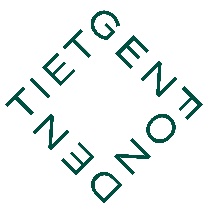 NB: Tjeklisten bør anvendes i projektets opstartsfase og løbende justeres igennem projektetDelaktivitet der skal forankresFormål med forankringKonkret succeskriteriumKritiske forudsætningerKritiske forudsætningerKonkrete handlingerDeadlinesHvad skal forankres?Hvorfor skal denne del af projektet forankres?Hvornår kan forankringen siges at være lykkedes?Hvad skal være på plads, for at forankringen kan lykkes?Hvem skal jeg involvere/trække på?Hvad skal jeg/vi konkret gøre for at sikre forankringen?Hvornår skal disse forankringsakti-viteter være gennemført?Ex: Videreførelse af event-værksted-skaber fællesskaber blandt unge-klæder frivillige på til selv at skabe events- Når eventværksteder kører ved hjælp af frivillige kræfter og med et minimalt budget-Lokal finansiering-Korps af frivillige til at drive værkstederJens Larsen fra kommunenLedere af byens fritidsklubberAftale møde med Jens-med udgangen af 2020Ex: Podcasts (outcome) bliver en del af undervisningsmateriale i grundskole/gymnasier- de unge bliver mere reflekterede om temaet ved at lytte til podcasts. -konkrete aftaler med uddannelses-institutioner indgået - kontrakt med forlag- Konkret efterspørgsel- business case- teknisk feasibility- Dokumentation af efterspørgsel- møder med uddannelsesinst. X og Y-fra skoleåret 2020/2021 starter. 